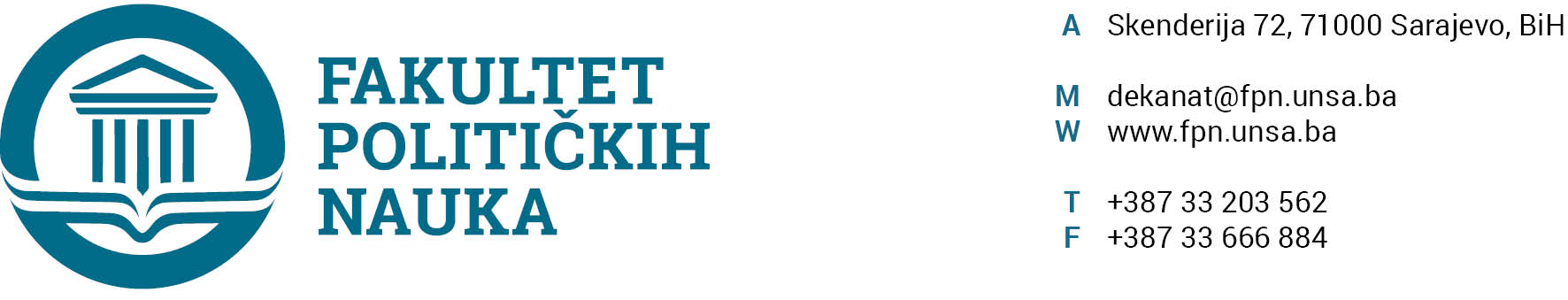 U skladu sa članom 126. Zakona o visokom obrazovanju („Službene novine Kantona Sarajevo“ br.33/2017) sekretar Fakulteta dajeSTRUČNO MIŠLJENJENa prijedlog Odluke o prihvatanju Izvještaja o ocjeni magistarskog rada i zakazivanju javne odbranePrijedlog Odluke Vijeća Fakulteta političkih nauka o prihvatanju Izvještaja o ocjeni magistarskog rada pod naslovom: " UTJECAJ DRUŠTVENIH MREŽA NA PREDIZBORNU KAMPANJU POLITIČKIH STRANAKA U BIH NA OPŠTIM IZBORIMA 2018. GODINE " i zakazivanju javne odbrane kandidatkinje  Ismire Prigranice, nije u suprotnosti sa članom 70. i 71. Zakona o visokom obrazovanju (''Sl. Novine Kantona Sarajevo'', broj: 33/17), članovima 54. i 55. Pravila studiranja za drugi (II) ciklus studija na Univerzitetu u Sarajevu i članom 104. Statuta Univerziteta u Sarajevu,                                                                                                     SEKRETAR FAKULTETA                                                                                                                                 _____________________Aida Sarajlić Ovčina, MA                                                                                                              Sarajevo, 11.09.2020. godineDostaviti:1. Vijeću FPN;2. a/aU skladu sa članom 126. Zakona o visokom obrazovanju („Službene novine Kantona Sarajevo“ br.33/2017) sekretar Fakulteta dajeSTRUČNO MIŠLJENJENa prijedlog Odluke o imenovanju Komisije za ocjenu i odbranu magistarskog radaPrijedlog Odluke Vijeća Fakulteta političkih nauka o imenovanju Komisije za ocjenu i odbranu magistarskog rada kandidatkinje Amele Dizdarević pod naslovom: „ULOGA DNEVNIH CENTARA U UNAPREĐENJU KVALITETE ŽIVOTA I SOCIJALNE UKLJUČENOSTI STARIJIH OSOBA“ nije u suprotnosti sa članom 104. Statuta Univerziteta u Sarajevu.                                                                                                     SEKRETAR FAKULTETA                                                                                                                                 _____________________Aida Sarajlić Ovčina, MA                                                                                                              Sarajevo, 11.09.2020. godineDostaviti:1. Vijeću FPN;2. a/aU skladu sa članom 126. Zakona o visokom obrazovanju („Službene novine Kantona Sarajevo“ br.33/2017) sekretar Fakulteta dajeSTRUČNO MIŠLJENJENa prijedlog Odluke o prihvatanju Izvještaja Komisije za ocjenu uslova kandidatkinje i podobnosti teme magistarskog radaPrijedlog Odluke Vijeća Fakulteta političkih nauka o prihvatanju Izvještaja Komisije za ocjenu uslova kandidatkinje i podobnosti teme magistarskog rada kandidatkinje Ane Jerkić pod naslovom: „UPRAVLJANJE LJUDSKIM POETNCIJALIMA U ORGANIMA UPRAVE BOSNE I HERCEGOVINE“ nije u suprotnosti sa članom 104. Statuta Univerziteta u Sarajevu.                                                                                                     SEKRETAR FAKULTETA                                                                                                                                 _____________________Aida Sarajlić Ovčina, MA                                                                                                              Sarajevo, 11.09.2020. godineDostaviti:1. Vijeću FPN;2. a/aU skladu sa članom 126. Zakona o visokom obrazovanju („Službene novine Kantona Sarajevo“ br.33/2017) sekretar Fakulteta dajeSTRUČNO MIŠLJENJENa prijedlog Odluke o prihvatanju Izvještaja o ocjeni magistarskog rada i zakazivanju javne odbranePrijedlog Odluke Vijeća Fakulteta političkih nauka o prihvatanju Izvještaja o ocjeni magistarskog rada pod naslovom: "UPRAVLJANJE LJUDSKIM RESURSIMA U FUNKCIJI UNAPREĐENJA EFIKASNOSTI UPRAVNOG POSTUPANJA U JEDINICAMA LOKALNE SAMOUPRAVE U BIH" i zakazivanju javne odbrane kandidata Edina Smajića, nije u suprotnosti sa članom 70. i 71. Zakona o visokom obrazovanju (''Sl. Novine Kantona Sarajevo'', broj: 33/17), članovima 54. i 55. Pravila studiranja za drugi (II) ciklus studija na Univerzitetu u Sarajevu i članom 104. Statuta Univerziteta u Sarajevu,                                                                                                     SEKRETAR FAKULTETA                                                                                                                                 _____________________Aida Sarajlić Ovčina, MA                                                                                                              Sarajevo, 11.09.2020. godineDostaviti:1. Vijeću FPN;2. a/aU skladu sa članom 126. Zakona o visokom obrazovanju („Službene novine Kantona Sarajevo“ br.33/2017) sekretar Fakulteta dajeSTRUČNO MIŠLJENJENa prijedlog Odluke o prihvatanju Izvještaja o ocjeni magistarskog rada i zakazivanju javne odbranePrijedlog Odluke Vijeća Fakulteta političkih nauka o prihvatanju Izvještaja o ocjeni magistarskog rada pod naslovom: " UPRAVLJANJE KOMUNALNIM OTPADOM I NJEGOV UTICAJ NA OKOLIŠ U KANTONU SARAJEVO " i zakazivanju javne odbrane kandidatkinje Irvane Baltić, nije u suprotnosti sa članom 70. i 71. Zakona o visokom obrazovanju (''Sl. Novine Kantona Sarajevo'', broj: 33/17), članovima 54. i 55. Pravila studiranja za drugi (II) ciklus studija na Univerzitetu u Sarajevu i članom 104. Statuta Univerziteta u Sarajevu,                                                                                                     SEKRETAR FAKULTETA                                                                                                                                 _____________________Aida Sarajlić Ovčina, MA                                                                                                              Sarajevo, 11.09.2020. godineDostaviti:1. Vijeću FPN;2. a/a